暨南大学短期外国专家来华邀请函申请表编号：注意事项:1、“ 邀请单位审查意见”一栏，应由院系负责外事工作的院系领导审签，如邀请人与审签人为同一人，应有院系另一位负责人审签。2、办理两次或多次签证，应在“在华停留时间”一栏，备注来华次数及最长在华停留时间； 3、有关签证时间注意事项，我校在“被授权单位邀请函”上签发的“在华停留时间”根据邀请单位的具体要求填写，我驻外使领馆最终决定是否为被邀请人颁发签证、颁发何种签证、以及颁发签证的入境次数、有效期、停留期和加注内容等。4、邀请单位还应提供以下材料，除第7项外，所有材料需提交电子版和纸质版，所有纸质版材料均需加盖单位公章。除护照外，所有英文材料需提供中文翻译件（由邀请单位翻译即可）。电子版请发送至ogjxm@jnu.edu.cn，纸质版材料请送到行政楼711。外国专家简历，简历需包含外国专家的教育背景和工作经历（简  历中时间应精确到月，须不间断描述至今）；外国专家护照个人信息页；短期聘用合同或邀请单位出具的邀请函（邀请函需由邀请人签字并加盖单位公章，邀请函应包含以下内容：外国专家职位情况、来华工作任务、在华活动日程、费用保障等，在华日程在邀请函中仅需简要描述，另附详细在华日程，英文版需提供中文翻译件），请参考附件一模板；外国专家来访详细日程，需包含工作地点，日程安排需具体到每日的上午/下午， 如该日无日程安排则写“休整”，请参考附件二模板；外国专家签署的“无犯罪记录承诺书”（无犯罪记录承诺书模板见附件三，请填写专家信息，由其打印签署后扫描），请根据专家实际情况填写附件三，并由专家签字；外国专家最高学历证书或专业资格证书（需提交中文翻译件）；白底大一寸照片（仅需提供电子版，必须为JPG格式）；附件一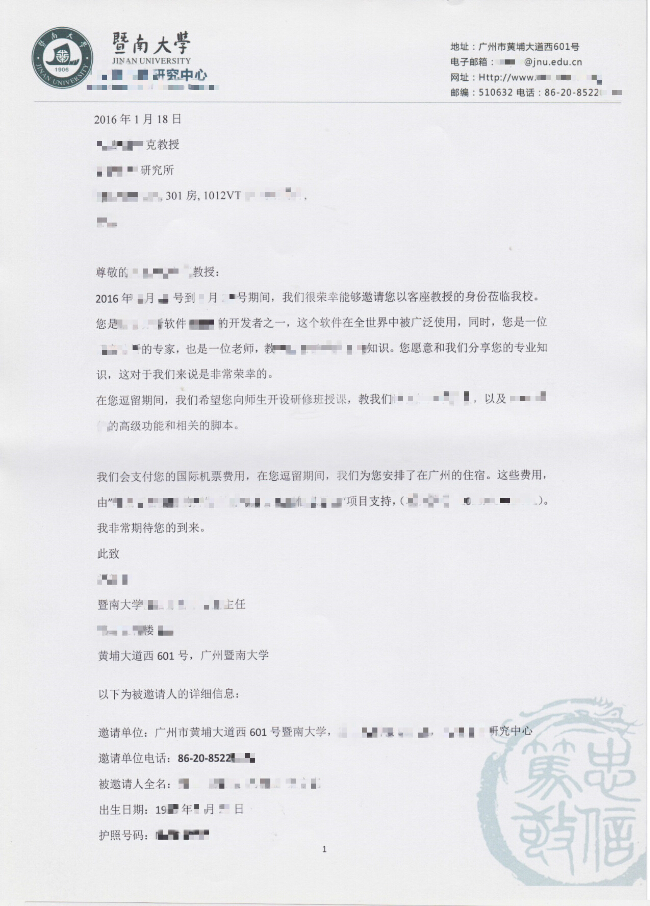 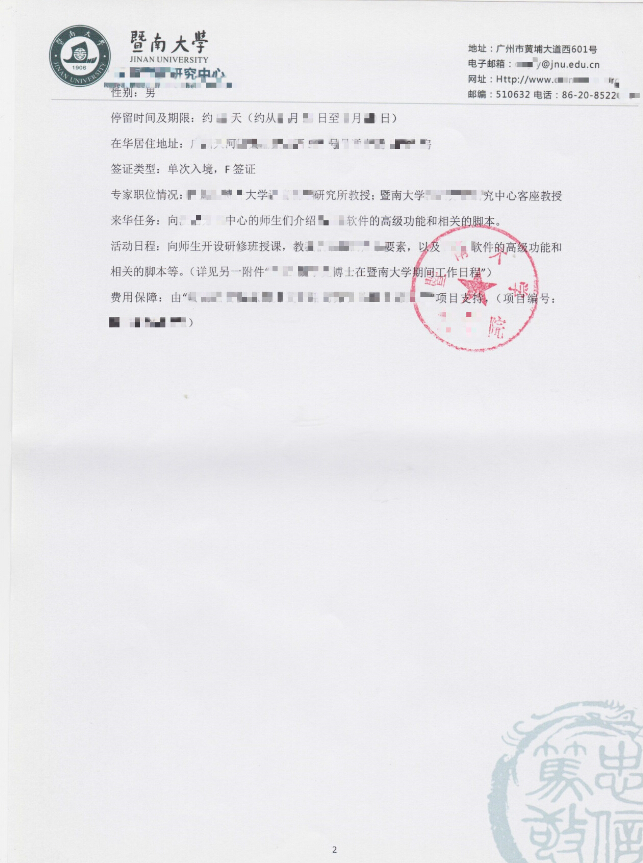 附件二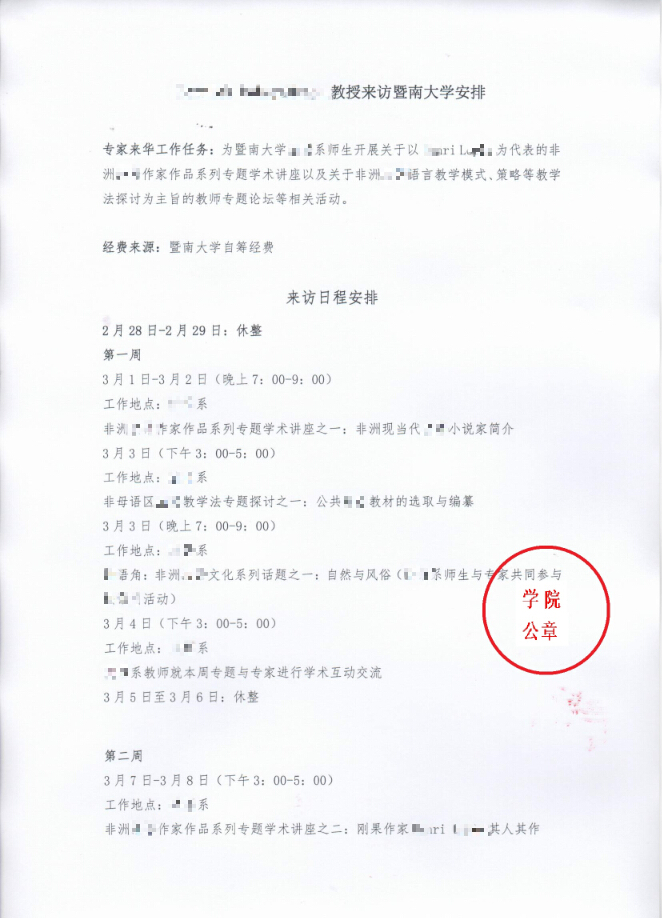 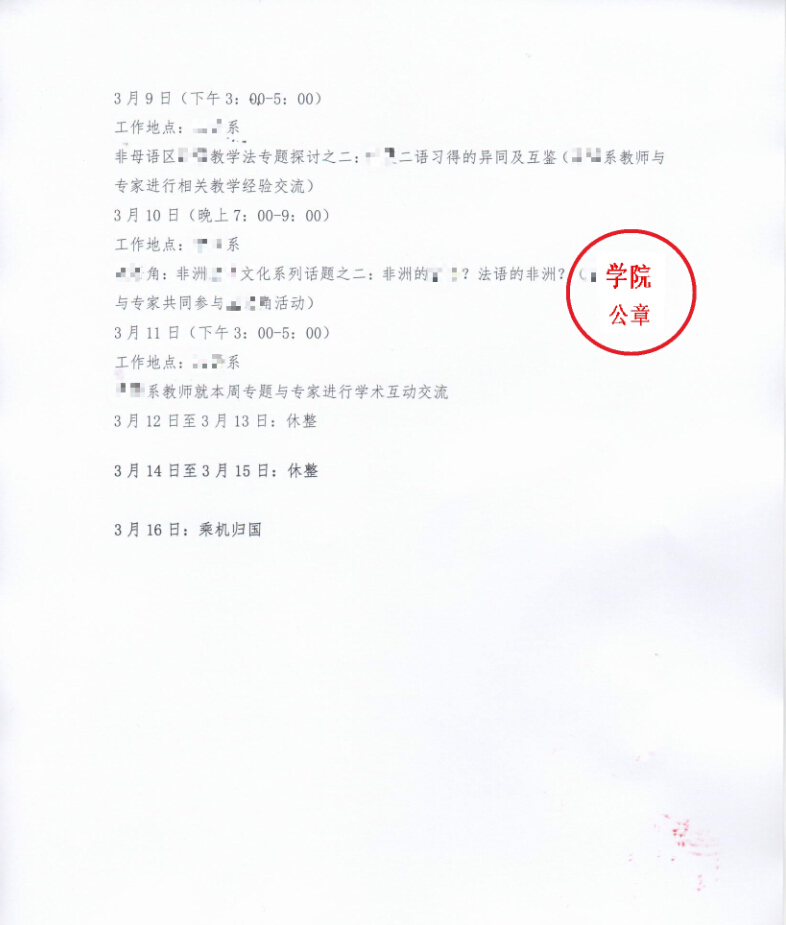 附件三个 人 承 诺 书广东省外国专家局：本人***（外教姓名），于19**年获得（请填写大学的名字）***(请填写学科)（博士/硕士/本科）学位。为获得到访广州的短期访问签证，现申请办理《外国专家来华邀请函》。本人承诺提供的最高学历证书复印件、中英文简历内容和专业资格证明等材料均是真实的。本人承诺在本国及境外无犯罪记录，将严格遵守中国的法律法规。若有弄虚作假行为，本人愿意为此承担相应的法律责任。承诺人：	2015年   月   日注：未经聘请单位允许，任何外教不得从事兼职工作。LETTER OF COMMITMENTGuangdong Provincial Bureau of Foreign Experts Affairs：     I, ***（外教姓名）, confirm that I obtained Bachelor of Education from University of *** in ***（年份）. To obtain visa for short-term visit in Guangzhou, I need to apply for Foreign Expert Invitation Letter.I attest that the copies of my highest degree, the information in my CV and other professional certificates or documents are all authentic.I attest that I have no criminal record in the country and abroad, and will strictly abide by Chinese laws and regulations.If any falsification is found, I would bear the corresponding legal liability and responsibility.Signed by Applicant:             Date:             PS: Without the permission from the employer, foreign teachers can not work on a part-time basis.基本情况基本情况基本情况基本情况基本情况基本情况基本情况基本情况基本情况基本情况基本情况基本情况基本情况基本情况基本情况基本情况基本情况基本情况基本情况基本情况基本情况基本情况姓名(护照用名)性别性别性别国籍国籍护照号码出生时间出生时间出生时间出生时间出生时间    年    月    日    年    月    日    年    月    日    年    月    日    年    月    日    年    月    日    年    月    日婚姻状况婚姻状况婚姻状况婚姻状况婚姻状况婚姻状况国外工作单位职业职业职业职业国外住址国外电话电子邮箱电子邮箱电子邮箱在华停留时间年     月      日至        年     月    日止共       天拟入境（   ）次，最长每次停留（    ）天年     月      日至        年     月    日止共       天拟入境（   ）次，最长每次停留（    ）天年     月      日至        年     月    日止共       天拟入境（   ）次，最长每次停留（    ）天年     月      日至        年     月    日止共       天拟入境（   ）次，最长每次停留（    ）天年     月      日至        年     月    日止共       天拟入境（   ）次，最长每次停留（    ）天年     月      日至        年     月    日止共       天拟入境（   ）次，最长每次停留（    ）天年     月      日至        年     月    日止共       天拟入境（   ）次，最长每次停留（    ）天年     月      日至        年     月    日止共       天拟入境（   ）次，最长每次停留（    ）天年     月      日至        年     月    日止共       天拟入境（   ）次，最长每次停留（    ）天年     月      日至        年     月    日止共       天拟入境（   ）次，最长每次停留（    ）天年     月      日至        年     月    日止共       天拟入境（   ）次，最长每次停留（    ）天年     月      日至        年     月    日止共       天拟入境（   ）次，最长每次停留（    ）天年     月      日至        年     月    日止共       天拟入境（   ）次，最长每次停留（    ）天年     月      日至        年     月    日止共       天拟入境（   ）次，最长每次停留（    ）天年     月      日至        年     月    日止共       天拟入境（   ）次，最长每次停留（    ）天年     月      日至        年     月    日止共       天拟入境（   ）次，最长每次停留（    ）天年     月      日至        年     月    日止共       天拟入境（   ）次，最长每次停留（    ）天年     月      日至        年     月    日止共       天拟入境（   ）次，最长每次停留（    ）天年     月      日至        年     月    日止共       天拟入境（   ）次，最长每次停留（    ）天年     月      日至        年     月    日止共       天拟入境（   ）次，最长每次停留（    ）天年     月      日至        年     月    日止共       天拟入境（   ）次，最长每次停留（    ）天拟入境时间年   月  日 年   月  日 年   月  日 拟申请来华签证使领馆所在城市名称拟申请来华签证使领馆所在城市名称拟申请来华签证使领馆所在城市名称拟申请来华签证使领馆所在城市名称拟申请来华签证使领馆所在城市名称拟申请来华签证使领馆所在城市名称拟申请来华签证使领馆所在城市名称拟申请来华签证使领馆所在城市名称拟申请来华签证使领馆所在城市名称拟申请来华签证使领馆所在城市名称拟申请来华签证使领馆所在城市名称拟申请来华签证使领馆所在城市名称来访期间住宿地点是否首次来华是否首次来华是否首次来华是否首次来华是否首次来华是否首次来华是否首次来华是否首次来华□是  □否□是  □否是否曾在中国工作  (如是，何时，何地)  (如是，何时，何地)  (如是，何时，何地)  (如是，何时，何地)  (如是，何时，何地)  (如是，何时，何地)  (如是，何时，何地)  (如是，何时，何地)  (如是，何时，何地)  (如是，何时，何地)  (如是，何时，何地)  (如是，何时，何地)  (如是，何时，何地)  (如是，何时，何地)  (如是，何时，何地)  (如是，何时，何地)  (如是，何时，何地)  (如是，何时，何地)  (如是，何时，何地)  (如是，何时，何地)  (如是，何时，何地)经费金额            万元            万元            万元            万元经费来源经费来源经费来源保险事宜来访人员是否已购买在华期间的人身意外保险和住院医疗保险    □是       □否来访人员是否已购买在华期间的人身意外保险和住院医疗保险    □是       □否来访人员是否已购买在华期间的人身意外保险和住院医疗保险    □是       □否来访人员是否已购买在华期间的人身意外保险和住院医疗保险    □是       □否来访人员是否已购买在华期间的人身意外保险和住院医疗保险    □是       □否来访人员是否已购买在华期间的人身意外保险和住院医疗保险    □是       □否来访人员是否已购买在华期间的人身意外保险和住院医疗保险    □是       □否来访人员是否已购买在华期间的人身意外保险和住院医疗保险    □是       □否来访人员是否已购买在华期间的人身意外保险和住院医疗保险    □是       □否来访人员是否已购买在华期间的人身意外保险和住院医疗保险    □是       □否来访人员是否已购买在华期间的人身意外保险和住院医疗保险    □是       □否来访人员是否已购买在华期间的人身意外保险和住院医疗保险    □是       □否来访人员是否已购买在华期间的人身意外保险和住院医疗保险    □是       □否来访人员是否已购买在华期间的人身意外保险和住院医疗保险    □是       □否来访人员是否已购买在华期间的人身意外保险和住院医疗保险    □是       □否来访人员是否已购买在华期间的人身意外保险和住院医疗保险    □是       □否来访人员是否已购买在华期间的人身意外保险和住院医疗保险    □是       □否来访人员是否已购买在华期间的人身意外保险和住院医疗保险    □是       □否来访人员是否已购买在华期间的人身意外保险和住院医疗保险    □是       □否来访人员是否已购买在华期间的人身意外保险和住院医疗保险    □是       □否来访人员是否已购买在华期间的人身意外保险和住院医疗保险    □是       □否专家主要成就专家主要成就专家主要成就专家主要成就专家主要成就专家主要成就专家主要成就专家主要成就专家主要成就专家主要成就专家主要成就专家主要成就专家主要成就专家主要成就专家主要成就专家主要成就专家主要成就专家主要成就专家主要成就专家主要成就专家主要成就专家主要成就（包括获得的重要奖项、在国际学术组织兼职、在国际学术会议做重要报告等情况）（包括获得的重要奖项、在国际学术组织兼职、在国际学术会议做重要报告等情况）（包括获得的重要奖项、在国际学术组织兼职、在国际学术会议做重要报告等情况）（包括获得的重要奖项、在国际学术组织兼职、在国际学术会议做重要报告等情况）（包括获得的重要奖项、在国际学术组织兼职、在国际学术会议做重要报告等情况）（包括获得的重要奖项、在国际学术组织兼职、在国际学术会议做重要报告等情况）（包括获得的重要奖项、在国际学术组织兼职、在国际学术会议做重要报告等情况）（包括获得的重要奖项、在国际学术组织兼职、在国际学术会议做重要报告等情况）（包括获得的重要奖项、在国际学术组织兼职、在国际学术会议做重要报告等情况）（包括获得的重要奖项、在国际学术组织兼职、在国际学术会议做重要报告等情况）（包括获得的重要奖项、在国际学术组织兼职、在国际学术会议做重要报告等情况）（包括获得的重要奖项、在国际学术组织兼职、在国际学术会议做重要报告等情况）（包括获得的重要奖项、在国际学术组织兼职、在国际学术会议做重要报告等情况）（包括获得的重要奖项、在国际学术组织兼职、在国际学术会议做重要报告等情况）（包括获得的重要奖项、在国际学术组织兼职、在国际学术会议做重要报告等情况）（包括获得的重要奖项、在国际学术组织兼职、在国际学术会议做重要报告等情况）（包括获得的重要奖项、在国际学术组织兼职、在国际学术会议做重要报告等情况）（包括获得的重要奖项、在国际学术组织兼职、在国际学术会议做重要报告等情况）（包括获得的重要奖项、在国际学术组织兼职、在国际学术会议做重要报告等情况）（包括获得的重要奖项、在国际学术组织兼职、在国际学术会议做重要报告等情况）（包括获得的重要奖项、在国际学术组织兼职、在国际学术会议做重要报告等情况）（包括获得的重要奖项、在国际学术组织兼职、在国际学术会议做重要报告等情况）来华工作任务（选择以下类型，并作出具体说明）来华工作任务（选择以下类型，并作出具体说明）来华工作任务（选择以下类型，并作出具体说明）来华工作任务（选择以下类型，并作出具体说明）来华工作任务（选择以下类型，并作出具体说明）来华工作任务（选择以下类型，并作出具体说明）来华工作任务（选择以下类型，并作出具体说明）来华工作任务（选择以下类型，并作出具体说明）来华工作任务（选择以下类型，并作出具体说明）来华工作任务（选择以下类型，并作出具体说明）来华工作任务（选择以下类型，并作出具体说明）来华工作任务（选择以下类型，并作出具体说明）来华工作任务（选择以下类型，并作出具体说明）来华工作任务（选择以下类型，并作出具体说明）来华工作任务（选择以下类型，并作出具体说明）来华工作任务（选择以下类型，并作出具体说明）来华工作任务（选择以下类型，并作出具体说明）来华工作任务（选择以下类型，并作出具体说明）来华工作任务（选择以下类型，并作出具体说明）来华工作任务（选择以下类型，并作出具体说明）来华工作任务（选择以下类型，并作出具体说明）来华工作任务（选择以下类型，并作出具体说明）□短期讲学   □合作研究   □访问考察   □学术会议    □其他来华工作任务：□短期讲学   □合作研究   □访问考察   □学术会议    □其他来华工作任务：□短期讲学   □合作研究   □访问考察   □学术会议    □其他来华工作任务：□短期讲学   □合作研究   □访问考察   □学术会议    □其他来华工作任务：□短期讲学   □合作研究   □访问考察   □学术会议    □其他来华工作任务：□短期讲学   □合作研究   □访问考察   □学术会议    □其他来华工作任务：□短期讲学   □合作研究   □访问考察   □学术会议    □其他来华工作任务：□短期讲学   □合作研究   □访问考察   □学术会议    □其他来华工作任务：□短期讲学   □合作研究   □访问考察   □学术会议    □其他来华工作任务：□短期讲学   □合作研究   □访问考察   □学术会议    □其他来华工作任务：□短期讲学   □合作研究   □访问考察   □学术会议    □其他来华工作任务：□短期讲学   □合作研究   □访问考察   □学术会议    □其他来华工作任务：□短期讲学   □合作研究   □访问考察   □学术会议    □其他来华工作任务：□短期讲学   □合作研究   □访问考察   □学术会议    □其他来华工作任务：□短期讲学   □合作研究   □访问考察   □学术会议    □其他来华工作任务：□短期讲学   □合作研究   □访问考察   □学术会议    □其他来华工作任务：□短期讲学   □合作研究   □访问考察   □学术会议    □其他来华工作任务：□短期讲学   □合作研究   □访问考察   □学术会议    □其他来华工作任务：□短期讲学   □合作研究   □访问考察   □学术会议    □其他来华工作任务：□短期讲学   □合作研究   □访问考察   □学术会议    □其他来华工作任务：□短期讲学   □合作研究   □访问考察   □学术会议    □其他来华工作任务：□短期讲学   □合作研究   □访问考察   □学术会议    □其他来华工作任务：经办人对上述信息确认签名经办人对上述信息确认签名联系电话联系电话联系电话电子邮箱电子邮箱电子邮箱电子邮箱电子邮箱电子邮箱邀请单位审查意见（单位盖章）             签名：       年     月    日邀请单位审查意见（单位盖章）             签名：       年     月    日邀请单位审查意见（单位盖章）             签名：       年     月    日邀请单位审查意见（单位盖章）             签名：       年     月    日邀请单位审查意见（单位盖章）             签名：       年     月    日邀请单位审查意见（单位盖章）             签名：       年     月    日邀请单位审查意见（单位盖章）             签名：       年     月    日国际交流合作处意见（单位盖章）             签名：            年    月    日国际交流合作处意见（单位盖章）             签名：            年    月    日国际交流合作处意见（单位盖章）             签名：            年    月    日国际交流合作处意见（单位盖章）             签名：            年    月    日国际交流合作处意见（单位盖章）             签名：            年    月    日国际交流合作处意见（单位盖章）             签名：            年    月    日国际交流合作处意见（单位盖章）             签名：            年    月    日国际交流合作处意见（单位盖章）             签名：            年    月    日国际交流合作处意见（单位盖章）             签名：            年    月    日国际交流合作处意见（单位盖章）             签名：            年    月    日国际交流合作处意见（单位盖章）             签名：            年    月    日国际交流合作处意见（单位盖章）             签名：            年    月    日国际交流合作处意见（单位盖章）             签名：            年    月    日国际交流合作处意见（单位盖章）             签名：            年    月    日国际交流合作处意见（单位盖章）             签名：            年    月    日